Aanvulling op het globale programma leermeester- en praktijkopleideravond 1 maart 2021Betreft: Interactieve nascholing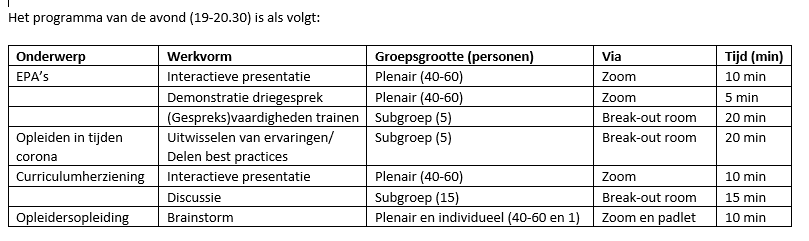 